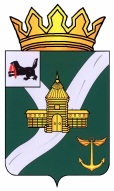 КОНТРОЛЬНО-СЧЕТНАЯ КОМИССИЯ УСТЬ - КУТСКОГО МУНИЦИПАЛЬНОГО ОБРАЗОВАНИЯ(КСК УКМО)ЗАКЛЮЧЕНИЕ№ 01-58зна проект решения Думы Нийского сельского поселения «О бюджете Нийского муниципального образования на 2020 год и плановый период 2021 и 2022 годы»Заключение Контрольно-счетной комиссии Усть-Кутского муниципального образования (далее - Заключение) на Проект решения Думы Нийского сельского поселения «О бюджете Нийского муниципального образования на 2020 год и плановый период 2021 и 2022 годов» (далее – Проект бюджета) подготовлено в соответствии с Бюджетным кодексом Российской Федерации, Положением «О Контрольно-счетной комиссии Усть-Кутского муниципального образования», утвержденным решением Думы УКМО от 30.08.2011 № 42, иными нормативными правовыми актами Российской Федерации, Иркутской области и Усть-Кутского муниципального образования (далее – УКМО), на основании поручения Думы Нийского муниципального образования от 15.11.2019 № 637.Проект бюджета внесен Главой Нийского муниципального образования на рассмотрение Думы Нийского сельского поселения 15.11.2019 в срок, установленный решением Думы Нийского сельского поселения от 27.10.2017 № 305 «Об особенностях составлении проекта бюджета Нийского муниципального образования» Перечень документов и материалов, представленных одновременно с Проектом бюджета, соответствует требованиям статьи 184.2 БК РФ и статьи 18.4 Положения о бюджетном процессе.Целями проведения экспертизы Проекта бюджета Нийского муниципального образования явились определение соблюдения бюджетного и иного законодательства исполнительным органом местного самоуправления при разработке местного бюджета на очередной 2020 год и плановый период 2021 и 2022 годов, анализ объективности планирования доходов и расходов бюджета.При подготовке Заключения Контрольно-счетная комиссия Усть-Кутского муниципального образования (далее – КСК УКМО) учитывала необходимость реализации Указов президента Российской Федерации от 07 мая 2012 года № 597 «О мероприятиях по реализации государственной социальной политики», нормативных правовых актах Российской Федерации и Иркутской области, муниципальных правовых актах Усть-Кутского муниципального образования, основных направлениях бюджетной и налоговой политики Иркутской области на 2020 год и на плановый период 2021 и 2022 годов, основных направлениях бюджетной политики и налоговой политики Нийского муниципального образования на 2020 год и на плановый период 2021 и 2022 годов.Основные выводы и предложения: Представленный Администрацией Нийского муниципального образования Проект бюджета, в целом, соответствует основным положениям бюджетного законодательства Российской Федерации.Прогноз социально-экономического развития Нийского муниципального образования на ожидаемый период до конца 2019 года и на плановый период 2020-2022 годов разработан в соответствии со следующими документами:- данных Иркутскстата о финансово-хозяйственной деятельности предприятий;- прогнозных индексов цен Министерства экономического развития;- информации, предоставленной наиболее крупными в своей отрасли предприятиями района.Макроэкономические условия разработки прогноза социально-экономического развития Нийского муниципального образования на 2020 год и на плановый период 2021 - 2022 годов характеризуются умеренными темпами роста экономики.Прогнозные показатели основных параметров местного бюджета подготовлены в соответствии со статьей 169 Бюджетного кодекса Российской Федерации на очередной финансовый год и плановый период, сформированы с достаточной степенью достоверности и представляются вполне реальными. Статьей 1 Проекта бюджета предлагается утвердить следующие основные характеристики бюджета Нийского муниципального образования:на 2020 год: 	- прогнозируемый общий объем доходов в сумме 14 396,7 тыс. рублей, из них объем межбюджетных трансфертов, получаемых из других бюджетов бюджетной системы Российской Федерации в сумме 10 345,2 тыс. рублей. - общий объем расходов местного бюджета в сумме 14 801,9 тыс. рублей;- размер дефицита местного бюджета в сумме 405,2 тыс. рублей или 10 % утвержденного общего годового объема доходов местного бюджета без учета планового объема безвозмездных поступлений.на 2021 год:	- прогнозируемый общий объем доходов в сумме 14 709,8 тыс. рублей, из них объем межбюджетных трансфертов, получаемых из других бюджетов бюджетной системы Российской Федерации в сумме 10 222,4 тыс. рублей;- общий объем расходов местного бюджета в сумме 14 709,8 тыс. рублей, в том числе условно утвержденные расходы в сумме 353,9 тыс. рублей;- размер дефицита местного бюджета в сумме 0,0 тыс. рублейна 2022 год:- общий объем доходов в сумме 14 756,6 тыс. рублей, из них объем межбюджетных трансфертов, получаемых из других бюджетов бюджетной системы Российской Федерации в сумме 10 219,1 тыс. рублей. - общий объем расходов местного бюджета в сумме 14 756,6 тыс. рублей, в том числе условно утвержденные расходы в сумме 710,0 тыс. рублей;- размер дефицита местного бюджета в сумме 0,0 тыс. рублей. Таким образом, предусмотренные проектом показатели бюджета Нийского муниципального образования на 2020 год и плановый период 2021 – 2022 годы, сбалансированы.3. Прогноз поступлений налога на доходы физических лиц в бюджет Нийского муниципального образования:-в 2020 году составляет 1 173,9 тыс. рублей (на 3,7 % к ожидаемым поступлениям 2018 года);-в 2021 году – 1 220,9 тыс. рублей (на 4,0 % выше к прогнозу на 2020 год);-в 2022 году – 1 269,7 тыс. рублей (на 4,0 % выше к прогнозу на 2021 год).3.1. Прогноз поступлений на 2020 год доходов от акцизов на нефтепродукты составит 1 008,6 тыс. рублей, или на 14,4 % больше, чем ожидаемые доходы в 2019 году;-на 2021 год прогнозные поступление налогов в сумме 1 397,3 тыс. рублей или на 38,5 % больше, чем прогнозные доходы за 2020 год;-на 2022 год – 1 397,3 тыс. рублей, что равняется прогнозным доходам на 2021 год.3.2. Общий объем поступлений налога на имущество физических лиц в бюджет Нийского муниципального образования запланирован:-на 2020 год – 129,6 тыс. рублей (рост составит 3,7 % к ожидаемым поступлениям 2019 года);-на 2021 год – 103,7 тыс. рублей (20,0 % к прогнозируемым дохода в 2020 году);-на 2022 год – 77,8 тыс. рублей (25,0 % к прогнозируемым доходам в 2021 году).Причины колебаний пояснительной записке не указаны.3.3. Прогноз поступлений земельного налога в бюджет Нийского муниципального образования осуществлен на основании ожидаемых поступлений в 2019 году который составляет - 606,4 тыс. рублей. Прогноз составил:-на 2020 год сумму налога 607,3 тыс. рублей (1,4 % к ожидаемому уровню 2019 года);-на 2021 год – 631,6 тыс. рублей (4,0 % к прогнозу доходов на 2020 год);-на 2022 год – 656,9 тыс. рублей (4,0% к прогнозу доходов на 2021 год).3.4. В на 2020 году планируется поступление государственной пошлины в сумме – 3,1 тыс. рублей изменения к ожидаемым поступлениям в 2019 году составит (-) 38,0 %;- на 2021 год – 3,2 тыс. рублей изменения к ожидаемым поступлениям в 2020 году составят (+)3,2%; - на 2022 год – 3,3 тыс. рублей изменения к ожидаемым поступлениям в 2021 году составят (+)3,1%.3.5. Прогноз поступлений неналоговых платежей в бюджет Нийского муниципального образования осуществлен на основании ожидаемых поступлений налога в 2019 году в сумме 1 464,3 тыс. рублей и составляет:- на 2020 году 1 129,0 тыс. рублей, что на 335,3 тыс. рублей ниже ожидаемого исполнения 2019 года (23,0 %);- на 2021 год – 1 130,7 тыс. рублей, что выше прогнозных доходов в 2020 году на 1,7 тыс. рублей (0,2 %);- на 2022 год – 1 132,5 тыс. рублей, что выше прогнозных доходов в 2021 году тыс. рублей (0,2 %).3.6. Прогнозируемые в 2020 году безвозмездные поступления составят 10 345,2 тыс. рублей, что на 23 279,8 тыс. рублей или на 69,2 % ниже ожидаемого уровня 2019 года.Прогнозируемые поступления дотаций на выравнивание уровня бюджетной обеспеченности составляют в 2020 году 9 793,0 тыс. рублей (увеличение составит 108,3 тыс. рублей или на 1,1 % к ожидаемому уровню 2019 года);- на 2021 год доходы прогнозируются в сумме 9 669,2 тыс. рублей, что на 123,8 тыс. рублей или на 1,3 % ниже прогнозируемых поступлений на 2020 год;- на 2022 год – в сумме 9 662,1 тыс. рублей, что на 7,1 тыс. рублей или 0,1 % ниже прогнозируемых поступлений в 2021 году.4. При формировании расходной части местного бюджета учитывались следующие основные подходы:-заработная плата работников администрации Нийского муниципального образования предусмотрена на уровне бюджетных ассигнований 2019 года;-расходы, осуществляемые за счет средств областного бюджета, предусмотрены в соответствии с проектом Закона Иркутской области «Об областном бюджете на 2020 год и плановый период на 2021- 2022 годов»,- сумма начислений на заработную плату составляет в размере 30,2 %.Приоритетными направлениями расходов бюджета Нийского муниципального образования на 2020 год являются «Национальная оборона «Национальная экономика», «Жилищно-коммунальное хозяйство», «Культура и кинематография».На 2020 год расходная часть бюджета Нийского муниципального образования предложена в объеме 14 801,9 тыс. рублей. Наибольший объем расходов бюджета Нийского муниципального образования предполагается осуществить по разделам:«Общегосударственные вопросы» (58,4 % от общего объема расходов);«Культура, кинематография» (24,2 % от общего объема расходов).По сравнению с ожидаемым исполнением 2019 года Проектом бюджета предусматривается снижение расходов местного бюджета Нийского муниципального образования в 2020 году на 60,1 %, или на 22 250,0 тыс. рублей и составят 14 801,9 тыс. рублей.Снижение расходов местного бюджета в 2020 году по сравнению с ожидаемыми расходами текущего года предусмотрено по следующим разделам:«Общегосударственные вопросы» на 386,7 тыс. рублей или на 4,3%; «Жилищно-коммунальное хозяйство» на 21 563,60 тыс. рублей; «Образование» на 15,5 тыс. рублей или 27,9 % «Культура и кинематография» на 1 377,9 тыс. рублей или на 27,8 %. Снижение в основном, связано с началом формирования бюджета и не включением в расходную часть ожидаемых доходов из областного бюджета, которые, как и в предыдущие годы, найдут свое отражение в течение 2020 года.5. Экспертиза планируемых расходов на реализацию мероприятий муниципальных программ показала, что в 2020 году планируется реализация 5 муниципальных программ Нийского муниципального образования, в 2021 году – 5 программ, в 2022 году - 4 программ. Проектом бюджета на реализацию мероприятий муниципальных программ предусмотрены бюджетные ассигнования на 2020 год в объеме 50,0 тыс. рублей, на 2021 год - 50,0 тыс. рублей, на 2022 год - 40,0 тыс. рублей. Удельный вес расходов в общем объеме расходов бюджета составляет соответственно по годам 0,34 %, 0,34 % и 0,28 %.В проекте бюджета расходы на муниципальные программы запланированы на основании проектов постановлений Администрации Нийского МО об утверждении программ, об утверждении муниципальной программы. Анализ Проекта бюджета и представленных паспортов муниципальных программ показал, что объемы ассигнований Проекта бюджета Нийского муниципального образования не соответствуют объемам финансирования, указанным в паспортах на 2020 - 2022 годы6. Проектом бюджета Думы Нийского сельского поселения предлагается утвердить дефицит местного бюджета в 2020 году в объеме 405,2 тыс. рублей, в 2021 году – 0,0 тыс. рублей, в 2022 году – 0,0 тыс. рублей, с учетом соблюдения ограничений, установленных ст.92.1 Бюджетного кодекса РФ.В качестве основного источника внутреннего финансирования дефицита предполагается привлечение кредитов от кредитных организаций: в 2020 году – 415,2 тыс. рублей, в 2021 году – 135,0 тыс. рублей, в 2022 году – 180,0 тыс. рублей.Статьей 11 Проекта бюджета Думы планируется утвердить верхний предел муниципального внутреннего долга:на 1 января 2021 года 405,2 тыс. рублей;на 1 января 2022 года 405,2 тыс. рублей;на 1 января 2023 года 405,2 тыс. рублей.Предоставление муниципальных гарантий Нийского муниципального образования в 2020, 2021 и 2022 годах не планируется.7. Пояснительная записка к Проекту юджета не содержит информации (пояснений) о запланированных мероприятиях, причинах снижения или роста доходов и расходов на очередной 2020 год и плановый период 2021-2022 годов. По итогам проведенной экспертизы Контрольно-счетная комиссия Усть-Кутского муниципального образования делает вывод, что Проект решения Думы Нийского сельского поселения «О бюджете Нийского муниципального образования на 2020 год и плановый период 2021 и 2022 годов», в целом, соответствует бюджетному законодательству Российской Федерации и, с учетом внесения поправок по замечаниям, указанным в заключении, рекомендуется к принятию.Инспектор КСК УКМО                                                                   Е.В. МокрецоваУтвержденораспоряжением председателяКСК УКМОот 13.12.2019 № 59-п